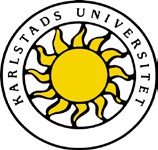 DIGITALT TREPARTSSAMTAL VFU 1Grundlärarprogrammet inriktning fritidshemDokumentet innehåller:InstruktionerUnderlag för studentens självvärdering Underlag för protokoll1. InstruktionerEtt trepartssamtal är ett strukturerat samtal mellan student, lärarutbildare från universitetet och lokal lärarutbildare med studentens professionsutveckling i fokus. Syftet är att studenten ska reflektera över sin praktik och professionsutveckling med stöd av sina lärarutbildare som bidrar till att synliggöra studentens progression mot lärandemålen. Trepartssamtalet genomförs efter en av studenten planerad och genomförd lektion eller aktivitet som observerats av lokal lärarutbildare. Lektionen eller aktiviteten ska dokumenteras och samtalet tar sin utgångspunkt i dokumentationen från lektionen och kursens lärandemål. Vilken typ av dokumentation som används bestäms i respektive VFU-kurs.Samtalet har inslag av både formativ och summativ bedömning:formativa inslag för att lyfta fram studentens styrkor och utvecklingsområden och hur den fortsatta VFU-perioden kan användas för att studenten ska nå lärandemålensummativa inslag för att stämma av huruvida studenten under den resterande VFU-perioden har utsikter att nå lärandemålen.FörberedelserBestämma tid för trepartssamtal Studenten ansvarar för att boka tid med lokal lärarutbildare och universitetslärare för trepartssamtalet. Samtalet tar ca 1 timma.Genomför och dokumentera lektionStudenten genomför och dokumenterar lektionen eller aktiviteten enligt VFU-kursens instruktioner.Lokal lärarutbildare observerar lektionen eller aktiviteten och dokumenterar enligt VFU-kursens instruktioner.Lämna in pedagogisk planering som underlag Studenten lämnar in en pedagogisk planering som rör den lektion eller aktivitet som ska diskuteras under trepartssamtalet.Förbereda samtaletSamtliga parter förbereder samtalet:Studenten gör en självvärdering utifrån samtliga aktuella lärandemål. Underlag för självvärdering inför trepartssamtal används som utgångspunkt.Studenten och lokal lärarutbildare diskuterar och ev. utvecklar studentens självvärdering.Lokal lärarutbildare och lärarutbildare från universitetet granskar pedagogisk planering och förbereder frågor och diskussioner utifrån den och aktuella lärandemål.Studenten och lokal lärarutbildare utgår från studentens självvärdering och tar fram styrkor och utvecklingsområden för att i samtalet kunna prioritera viktiga områden att tala om. 
Genomförande av samtaletInledningUniversitetets lärarutbildare tydliggör syfte, innehåll och struktur för samtalet samt sin roll som samtalsledare. Samtal om genomförd lektionStudenten beskriver och problematiserar genomförd planering och undervisning eller genomförd aktivitet i relation till skolans/fritidshemmets styrdokument, ämne och ämnesdidaktik. Utgå ifrån Protokoll för trepartssamtal: Genomförd lektion/aktivitet: underlag för diskussion och sammanfattning.Lärarutbildarna förhåller sig konstruktivt kritiskt till planering, genomförande och studentens redogörelse med utgångspunkt i kursens lärandemål. Tillsammans sammanfattas diskussionen i Protokoll för trepartssamtal: Genomförd lektion/aktivitet i styrkor och utvecklingsområden.Samtal om studentens progression utifrån lärandemålen
Samtliga lärandemål ska beröras i en konstruktivt kritisk diskussion kring studentens utveckling mot att nå målen. Utgångspunkten är studentens självvärdering och den prioritering som gjorts tillsammans med lokal lärarutbildare.Studenten anger sina prioriteringsområden inledningsvis så att tid avsätts att diskutera dessa mer utförligt.Vid eventuella tveksamheter huruvida studenten kommer att nå ett eller flera mål diskuterar studenten och lärarutbildarna möjliga stödåtgärder som kan ingå i en handlingsplan för den resterande VFU-perioden.Sammanfattning av samtaletAvslutningsvis sammanfattar deltagarna studentens styrkor och utvecklingsområden och dokumenterar det i Protokoll för trepartssamtal: Sammanfattning av trepartssamtal. Protokollet undertecknas av lokal lärarutbildare och student. Student lämnar in en scannad version av Protokoll för trepartssamtal på anvisad plats på canvas.2. Underlag för studentens självvärderingDetta underlag används av student och lokal lärarutbildare i arbetet med studentens självvärdering inför trepartssamtalet och som underlag vid genomförandet av trepartssamtalet. Studentens självvärdering:Studenten går igenom vart och ett av lärandemålen och diskuterar skriftligt i underlaget kortfattat följande frågor:Hur långt har jag kommit i min utveckling mot lärandemålet?Vilket är mitt viktigaste utvecklingsområde i relation till lärandemålet? Vilket stöd behöver jag för att gå vidare? Strategier? Metoder?Studenten gör en avslutande värdering av sina mest framträdande styrkor och utvecklingsbehov i relation till lärandemålen.Studenten går igenom sin självvärdering tillsammans med lokal lärarutbildare innan trepartssamtalet och diskuterar om och hur det finns en gemensam uppfattning om styrkor och utvecklingsområden.Avslutningsvis gör studenten i samråd med lokal lärarutbildare en prioriteringsordning inför samtalet för att avgöra kring vilka lärandemål samtalet ska fördjupas. L ärande m ål 1Efter avslutad delkurs ska studenten kunna agera i enlighet med de grundläggande värden som anges i skollagen och i läroplanen samt exemplifiera hur detta skerDet innebär att studenten exempelvis:i arbetet med elever, vårdnadshavare och personal beaktar varje människas egenvärde och visar respekt för individen arbetar aktivt för att tydliggöra och synliggöra de grundläggande värden som anges i styrdokumententar klart avstånd från och motverkar aktivt sådant som strider mot de grundläggande värden som anges i skollagen och i läroplanen.I diskussioner med LLU relaterar och förklarar händelser och sitt agerande i relation till skolans värdegrund.Lärandemål 2Efter avslutad delkurs ska studenten kunna förklara innebörden av lagstiftning gällande lärares tystnads- och anmälningsplikt och relatera till skolans och fritidshemmets verksamhetDet innebär att studenten exempelvis:visar kännedom om lagar, regler och styrdokument som berör områdetbeskriver orsaker till och konsekvenser av lagstiftningenbeskriver, förklarar och problematiserar lokala styrdokument och rutiner i relation till nationella lagar, regler och styrdokument.Lärandemål 3Efter avslutad delkurs ska studenten kunna kommunicera professionsinriktat med elever, vårdnadshavare och personal både i grupp och enskilt, med ett för sammanhanget funktionellt och adekvat språkbruk i tal och skrift.Det innebär att studenten exempelvis:uttrycker sig i skrift och tal på den språkliga och innehållsliga nivå som krävs för att mottagaren ska förståi ord och handling skapar professionella relationer till elever, vårdnadshavare och personal som skiljer sig från en privatperson, ungdom eller elev och som lämpar sig för lärarrollen vilket bland annat kan innebära att studenten		- visar intresse för eleverna och elevernas aktiviteter genom ord och handling		- deltar i samtal med kollegor om verksamhetenanvänder facktermer i sammanhang där det är relevantvarierar sin kommunikation beroende på syfte, mottagare och situation.Lärandemål 4Efter avslutad delkurs ska studenten under handledning kunna planera och genomföra undervisning av viss omfattning som bidrar till en meningsfull fritid samt är teoretiskt förankrad i fritidshemmets uppdrag, didaktik och metodik.  Det innebär att studenten exempelvis: planerar och genomför undervisning förankrad i fritidshemmets styrdokumentskapar förutsättningar för elevers meningsfulla fritid genom undervisning som utgår från elevernas behov, intressen och erfarenhetervisar viss didaktisk och metodisk medvetenhet och kunskap, beaktande de didaktiska frågorna vad, när, varför, hur, var och för vemLärandemål 5Efter avslutad delkurs ska studenten kunna beskriva och tillsammans med andra problematisera fritidshemmets specialpedagogiska och elevvårdande uppdrag, Det innebär att studenten exempelvis: tillsammans med LLU beskriver och diskuterar VFU-skolans specialpedagogiska och elevvårdande/hälsofrämjande arbete på fritidshemmettillsammans med LLU diskuterar fritidshemmets specialpedagogiska och elevvårdande/hälsofrämjande uppdrag ur olika perspektiv utifrån styrdokumentenLärandemål 6Efter avslutad delkurs ska studenten kunna beskriva och reflektera över genomförd undervisning med utgångspunkt i fritidshemmets uppdrag Det innebär att studenten exempelvis: analyserar genomförd undervisning samt, i viss utsträckning, kommer med rimliga förklaringar/orsaker till resultatet diskuterar styrkor och utvecklingsområden vad gäller planering och genomförande föreslår förändringar utifrån gjorda erfarenheterLärandemål 7Efter avslutad delkurs ska studenten kunna redogöra för den egna professionsutvecklingen samt identifiera vidare behov av utveckling.Din självvärdering är ett led i att arbeta mot lärandemål 7. Sammanfatta självvärderingen i det som du uppfattar vara dina styrkor och dina utvecklingsområden. Skriv också ner de lärandemål som du vill prioritera i trepartssamtalet.3. Protokoll för digitalt trepartssamtal 
Genomförd lektion/aktivitet: underlag för diskussion och sammanfattningDiskutera och problematisera planering och genomförd lektion eller aktivitet med utgångspunkt i studentens beskrivning och problematisering.  Sammanfatta tillsammans diskussionen genom att lyfta fram styrkor och utvecklingsområden.Studenten kan utgå ifrån följande frågeställningar i sin redogörelse och problematisering:Kan du identifiera något som gick som du hade planerat? Ge exempel! Kan du identifiera något som inte gick som planerat? Hur märkte du det?Om du skulle planera och genomföra samma moment igen - Vad skulle du behålla? Vilka andra möjliga upplägg finns det? Sammanfattning av trepartssamtalTillsammans sammanfattar studenten, lokal lärarutbildare och universitetets lärarutbildare samtalet utifrån studentens styrkor och utvecklingsområden i relation till lärandemålen. Eventuella överenskommelser eller handlingsplaner anges också innan student och lokal lärarutbildare skriver under protokollet. Studenten behåller originalet och lämnar in en scannad kopia av protokollet på canvas._________________________________________Ort och datum_________________________________________Studentens namnteckning__________________________________________     Lokal lärarutbildares namnteckning	                   Studentens namnStudentens födelsedatum (6 siffror)Lokal lärarutbildareSkola/förskola, huvudmanUniversitetets lärarutbildareUniversitetets lärarutbildareDatumDatum